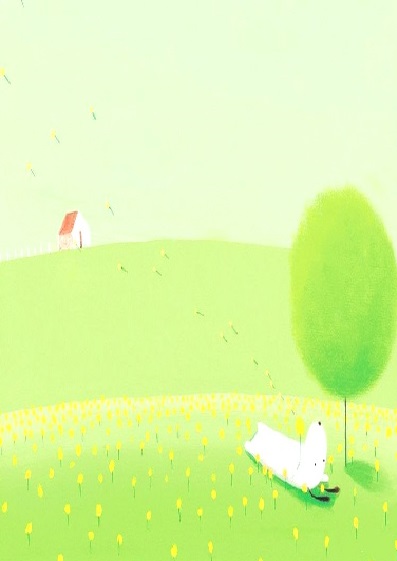 導師: 劉全              系別班級: 機械系四技車輛一乙得獎感言:同學尚未入學前，我思考一個問題，日後要用什麼樣的心態或價值觀來帶這個班級，有數個答案在我的思惟中縈繞，最後我選擇以「感恩」做為經營班級的中心價值，感恩同學允許我分享他們最精華的四年青春歲月。在以「感恩」為中心價值的帶班過程中，我也曾面臨困境。曾開玩笑地對班上同學説：你們大部份時候是天使，偶而也有魔鬼的一面；有著天使的純真和可愛，也有考驗我如何帶班的挑戰。我發現，一旦融入同學的生活後，同學們都是天使，內心都是善良的。感恩同學們，讓我有機緣和他們在南臺因緣際會，共同成長!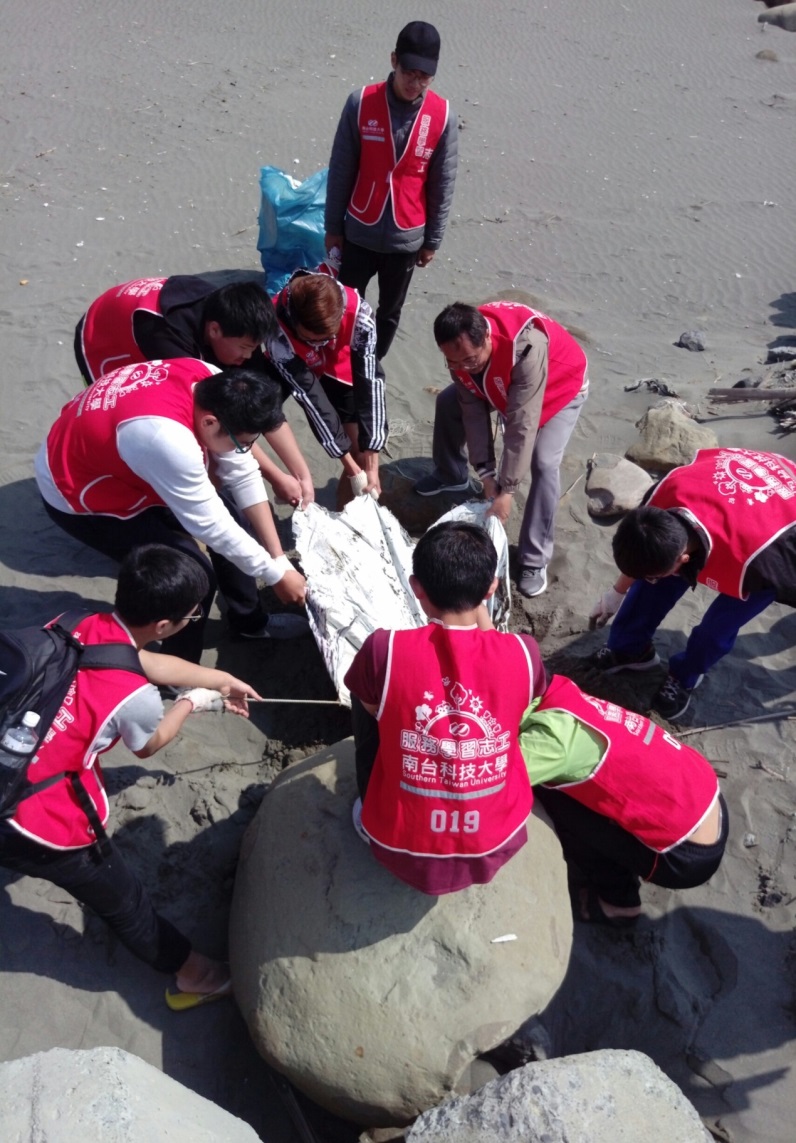 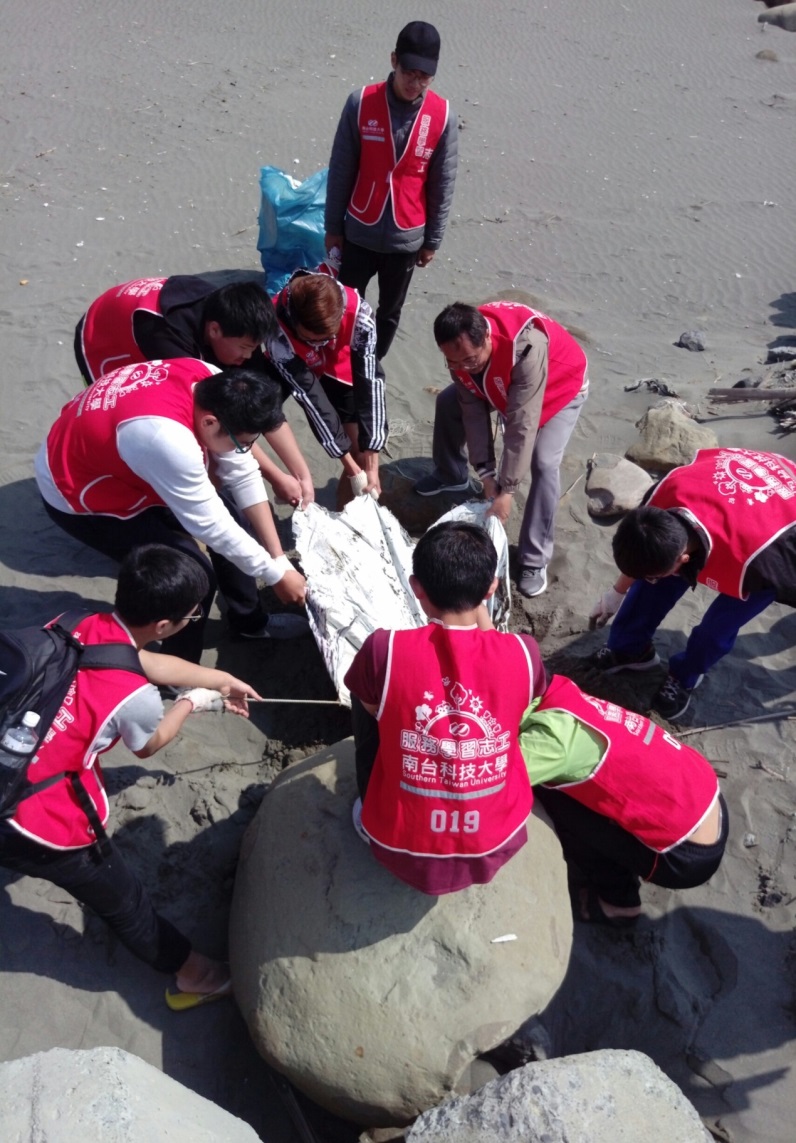 